Formas de pagamento
Os pedidos serão liberados apenas após a confirmação de pagamento.Cartões de crédito: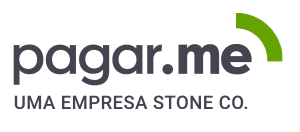 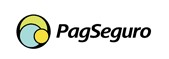 O sistema da loja permite o uso de várias bandeiras de cartão de crédito.Essas transações são certificadas pelas instituições de pagamento pagar.me ou pagseguro, autorizadas a funcionar pelo Banco Central do Brasil. No momento do pagamento você poderá optar pela instituição de pagamento de sua preferência.
Boleto bancário: É a forma mais simples para quem quer pagar à vista.  Ao optar pelo pagamento por boleto, basta imprimir e efetuar o pagamento do boleto, em qualquer agência bancária, casa lotérica ou meio eletrônico de pagamento de sua preferência.A confirmação do pagamento nos é feita automaticamente pelo banco e seu pedido é aprovado para envio e já separado dentro do prazo estipulado para postagem.No momento da sua compra, você poderá selecionar uma destas opções de pagamento e finalizar o seu pedido. Em seguida, você receberá um e-mail confirmando sua compra. Uma vez confirmada a compra e aprovado o pagamento, você receberá um novo e-mail  